Klassifikation:	Træningsløb – åbent for alle. Gratis for medlemmer i trekantklubberne – øvrige betaler 20 kr. på mobile pay 20698078.Forhåndstilmelding:	Det er muligt at forhåndstilmelde sig på koldingorienteringsklub.dk – vælg KOKpittet og tilmeld den ønskede bane. Forhåndstilmeldte kan tage riv- og vandfast printet kort ved start. Tilmelding på dagen er muligt, kort udleveres på almindeligt A4-papir m. plastlomme.Start:	Start fra kl. 12-13.30Mødested/Parkering:	Fovsletgård – Fovsletgårdsvej 3, 6580 VamdrupKortet:	Fovslet, 1:7.500, ækv. 2,5 m., løse postbeskrivelser ved start.Terrænbeskrivelse:	Varieret bevoksning, der arbejdes meget i skoven, hvorfor der er spor og fældninger fra dette arbejde. Mange grøfter, generelt tungt terræn. Flad skov. Underbevoksning kan forekomme.Afstande:	Fra parkering til start ca. 400 meter, følg markvejen mod nord op til skoven. Mål/registrering passeres undervejs.Baneoversigt:	Kontrol/tidtagning:	SI-stativ med lille skærm. Brik cleares og aktiveres ved start. Aflæsning af brik ved mål. Lånebrikker ved mål. Træningen kommer til at ligge på O-Track, hvor vejvalg og tider kan uploades.Service:	Ingen kiosk, toilet, børnebane, bad/omklædning m.m.Korttegning:	Opdateret til påskeløb i 2016, jævnlige rettelser foretaget siden da. Uoverensstemmelser kan forekomme efter arbejde i skovenInstruktionInstruktion til KOK træningsløb i Fovslet Skov lørdag d. 29. januar 2022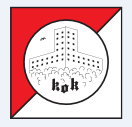 BaneBanelængdePosterLet2,6 km11Mellemsvær3,9 km13Svær, kort 3,7 km10Svær, medium5,2 km15Svær, lang6,6 km18